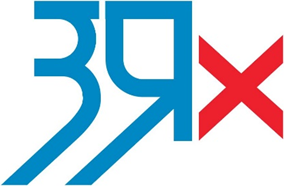 UTTAR PRADESH MEDICAL SUPPLIES CORPORATION LTD.(A Government of Uttar Pradesh Undertaking) Tender Notice Tender Ref. No: UPMSCL/RFP/DED-02/503	Dated: 11 October, 2021e-TENDER FOR COLLECTION, TRANSPORTATION, TREATMENT, & DISPOSAL OF EXPIRED DRUGSOnline tenders are invited from Pollution Control Board Authorized firms/agencies for empanelment for collection, transport, treatment and disposal of Expired Drugs as per CPCB guidelines. The details of tender, list of items and Tender Documents are made available on website https://etender.up.nic.in and www.upmsc.in. The last date/time of online submission of the tender documents is 27 October, 2021 upto 16:00 Hrs.                                                                          Managing Director                                                                        UPMSCL Lucknow, Uttar Pradesh